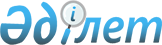 О мерах по дальнейшему развитию начального и среднего профессионального образования в Республике КазахстанПостановление Правительства Республики Казахстан от 15 мая 2000 года N 721

      В целях дальнейшего развития начального и среднего профессионального образования Правительство Республики Казахстан постановляет: 

      1. Рекомендовать акимам областей, городов Астаны и Алматы: 

      1) разработать региональную программу начального и среднего профессионального образования молодежи, подготовки и переподготовки безработных граждан. Постоянно проводить мониторинг рынка труда, определять потребность в квалифицированных рабочих и специалистах по отраслям экономики; 

      2) сохранить имеющуюся сеть учебных заведений начального и среднего профессионального образования и принять меры по ее дальнейшему развитию; 

      3) обеспечить финансирование государственных учебных заведений начального и среднего профессионального образования из областных бюджетов; 

      4) обеспечить формирование и размещение государственного заказа на подготовку квалифицированных рабочих и специалистов в учебных заведениях среднего профессионального образования Республики Казахстан на межрегиональном уровне. 

      2. Министерству образования и науки Республики Казахстан в установленном порядке разработать: 

      1) целевую программу подготовки и выпуска учебников и учебно-методических комплексов по специальным дисциплинам для организаций начального и среднего профессионального образования; 

      2) целевую программу информатизации учебных заведений начального и среднего профессионального образования.     3. Настоящее постановление вступает в силу со дня подписания.     Премьер-Министр  Республики Казахстан     (Специалисты: Мартина Н.А.,                   Петрова Г.В.)
					© 2012. РГП на ПХВ «Институт законодательства и правовой информации Республики Казахстан» Министерства юстиции Республики Казахстан
				